ផែនការបង្រៀន (B732)មុខវិជា្ជ	៖ ជីវវិទ្យាថ្នាក់ទី	៖ ៧ជំពូកទី៣	៖ កោសិកាមេរៀនទី២	៖ 	   រយៈពេល​	៖ ៦ ម៉ោងសិក្សាI.  វត្ថុបំណង 	បន្ទាប់ពីសិក្សាមេរៀននេះចប់សិស្សនឹងអាច៖រៀបរាប់ពីកម្រិតរូបផ្គុំរបស់សារពាង្គកាយពហុកោសិកាពណ៌នាពីរូបរាង ទំហំ និងនាទីរបស់កោសិកាប្រភេទនីមួយៗពណ៌នាពីសរីរាង្គផ្សេងៗដែលបង្កឡើងជាប្រព័ន្ធសរីរាង្គ ឬប្រដាប់បង្ហាញពីរូបផ្គុំសារពាង្គកាយមនុស្សII. ផែនការបង្រៀន 	មេរៀននេះត្រូវបង្រៀនរយៈពេល ៦ ម៉ោងដូចដែលបានបង្ហាញក្នុងតារាងខាងក្រោម៖​​​	​				តារាងបំណែងចែកម៉ោងបង្រៀនឯកសារយោង ៖ -ការបង្រៀន និងរៀនតាមបែបរិះរក(STEPSAM3)ទំព័រទី......III. ចំណុចនៃការបង្រៀន ៖1. កោសិកា1. 1. រូបរាង1. 2. ទំហំIV. ខ្លឹមសារពិបាក ៖-ដំណើរការសកម្មភាពផ្ទាំងរូបភាព-គ្រូពន្យល់ពីរូបរាង និងទំហំកោសិកានីមួយៗV.​ ពិសោធន៍ និងសម្មភាពបន្ថែម ៖ឯកសារយោង៖ ឯកសារណែនាំគ្រូរបស់ STEPSAM2 និង STEPSAM3 (បញ្ចូលគ្នា)សម្គាល់ ៖  បើសាលាគ្មានមីក្រូទស្សន៍ យើងប្រើផ្ទាំងរូបភាពឯកសារយោង៖ ឯកសារណែនាំរបស់ VSO »សរីរាង្គមនុស្ស» សម្គាល់៖ ក្នុងឯកសារណែនាំគ្រូពី STEPSAM3 គេមានសកម្មភាពមួយចំនួនដែលគ្រូអាចធ្វើជាសន្លឹកកិច្ចការបានកិច្ចតែងការបង្រៀនមុខវិជា្ជ		៖ ជីវវិទ្យាថ្នាក់ទី 		៖ ៧ជំពូកទី៣​	៖ កោសិកាមេរៀនទី២ 	៖ រយៈពេល​ 	៖ ១ ម៉ោងសិក្សាម៉ោងទី​   	៖ ១ (សរុប ០៦ ម៉ោង)បង្រៀនដោយ	៖ ..........................................វត្ថុបំណង​៖បន្ទាប់ពីសិក្សាមេរៀននេះចប់ សិស្សនឹងអាច៖ចំណេះដឹង ៖ 	ពណ៌នាពីរូបរាង ទំហំកោសិកានៃប្រភេទផ្សេងៗបានត្រឹមត្រូវតាមរយៈផ្ទាំងរូបភាព។បំណិន	 ៖	គូររូបភាពកោសិកា និងសង្កេតមើលពីរូបរាង ទំហំកោសិកាបានត្រឹមត្រូវតាមរយៈផ្ទាំង​		រូបភាព។ ឥរិយាបថ​ ​ ៖	មានស្មារតីថែរក្សានិងការពារប្រភេទផ្សេងៗនៃកោសិកាឱ្យបានល្អដើម្បីបំពេញតួនាទីសារពាង្គកាយ។សម្ហារបង្រៀន និងរៀន៖-ឯកសារយោង៖		-សៀវភៅក្រសួងអប់រំ យុវជន និងកីឡា សៀវភៅគ្រូថ្នាក់ទី៧​ទំព័រទី ………-សៀវភៅសិស្សថ្នាក់ទី៧ទំព័រទី១៩៤ បោះពុម្ពលើកទី១ ឆ្នាំ២០១២-សៀវភៅការបង្រៀន និងរៀនតាមបែបរិះរក (STEPSAM2)-សៀវភៅណែនាំគ្រូរបស់ (STEPSAM3)	-សម្ភារឧបទេស៖		-មីក្រូទស្សន៍ បណ្ណពាក្យ ផ្ទាំងរូបភាព ក្តារឆ្នួន+កំណត់សម្គាល់ៈ ករណីសាលាគ្មានមីក្រូទស្សន៍ ប្រើផ្ទាំងរូបភាពកោសិកា។ដំណឹកនាំមេរៀន​ឱ្យសិស្សសង្កេតមើល​សារពាង្គកាយមនុស្ស តើសារពាង្គកាយមនុស្សមានសរីរាង្គ​អ្វីខ្លះ? សារពាង្គកាយមនុស្សមានសរីរាង្គដូចជា៖ ....................... ..............................​...........................................................................................................................១. សំណួរគន្លឹះ ៖ ២. សម្មតិកម្ម ៖សរីរាង្គទាំងនេះបង្កឡើងពីកោសិកា...........................................................................................................................................................................................ចូរគូររូបភាព៣. សកម្មភាព	ផ្ទៀងផ្ទាត់រូបភាពរបស់អ្នកទៅនឹងរូបភាពខាងក្រោមនេះ	(បិទរូបភាពលើក្តារខៀន)៤. លទ្ធផល​	តើកោសិកាទាំងនេះមានរូបរាងយ៉ាងដូចម្តេច? និងមានទំហំប៉ុន្មាន?កោសិកាឈាមក្រហម៖ ......................................................................................….​កោសិកាណឺរ៉ូន៖ .....................................................................................................កោសិកាអូវុល៖ ......................................................................................................កោសិកាអេពីតេល្យូម៖ ........................................................................................៥. សន្និដ្ឋាន	តាមរយៈលទ្ធផល​​ខាងលើ  អ្នកសង្កេតឃើញ​អ្វីខ្លះទាក់ទងទៅនឹងរូបរាង និងទំហំ​កោសិកា។ ​តើសរីរាង្គផ្សេងៗក្នុងសារពាង្គកាយបង្កឡើងពីកោសិកាដូចគ្នាដែរឬទេ?...............................................................................................................​..........​........................................................................................................................​​........................................................................................................................​........................................................................................................................​រយៈពេល(ម៉ោងសរុប = ៦ ម៉ោង)ខ្លឹមសារទំព័រក្នុងសៀវភៅពុម្ព11. កោសិកា1. 1. រូបរាង1. 2. ទំហំ19411. 3. នាទី2. ជាលិកា19513. សរីរាង្គ4. ប្រព័ន្ធសរីរាង្គ ឬប្រដាប់19615. សារពាង្គកាយ196-19716. ទិដ្ឋភាពទូទៅនៃសរីរាង្គក្នុងខ្លួនមនុស្ស1981មេរៀនសង្ខេប199សម្ភារៈ ពិសេសពេលវេលារៀបចំពេលវេលាអនុវត្តកម្រិតនៃការលំបាកគ្រូបង្ហាញ​ ឬសិស្សចូលរួម-ផ្ទាំងរូបភាពកោសិកា-មីក្រូទស្សន៍ (បើមាន)-រយៈពេលត្រៀមសម្ភារពិសោធន៍ និងបង្រៀន(១ម៉)-ក្នុងជំហានទី៣(​៣៥នាទី )-សិស្សសង្កេតរូបភាព(៥នាទី)-សម្មតិកម្ម(៧នាទី)-សកម្មភាព/ពិសោធ(១០នាទី)-លទ្ធផល(៨នាទី)-សេចក្តីសន្និដ្ឋាន(៥នាទី)+ពិបាកដូចជា៖-ការគូររូបភាព-ការបកស្រាយលើរូបភាព-ការប្រើមីក្រូទស្សន៍សិស្សធ្វើ សកម្មភាពសម្ភារៈ ៖ ធម្មតា ពេលវេលារៀបចំពេលវេលាអនុវត្តកម្រិតនៃការលំបាកគ្រូបង្ហាញ​ ឬ សិស្សចូលរួមក្រដាសកាតុង២០-២៥ នាទី ១៥ នាទីងាយស្រួលសិស្សចូលរួមសកម្មភាពគ្រូខ្លឹមសារមេរៀនសកម្មភាពសិស្សជំហានទី១ រដ្ឋបាលថ្នាក់(២-៣នាទី)ជំហានទី១ រដ្ឋបាលថ្នាក់(២-៣នាទី)ជំហានទី១ រដ្ឋបាលថ្នាក់(២-៣នាទី)ត្រួតពិនិត្យ- អនាម័យ-សណ្ដាប់ធ្នាប់-អវត្តមាន ។ប្រធាន ឬអនុប្រធានថ្នាក់ ជួយសម្របសម្រួលឡើងរាយការណ៍ពី​អវត្តមានសិស្ស។ជំហានទី២ រំឮកមេរៀនចាស់ (៣-៥នាទី)ជំហានទី២ រំឮកមេរៀនចាស់ (៣-៥នាទី)ជំហានទី២ រំឮកមេរៀនចាស់ (៣-៥នាទី)ប្អូនធ្លាប់បានរៀនរួចហើយពីមេរៀន រូបផ្តុំកោសិកា-តើកោសិកាផ្តុំឡើងពីអ្វីខ្លះ?-តើកោសិកាជាធាតុបង្ករបស់អ្វី?-កោសិកាជាធាតុបង្ករបស់​សារពាង្គកាយ  ដូចនេះ​តើសារពាង្គកាយ​មនុស្សបង្កឡើងពី​កោសិកាយ៉ាងដូចម្តេច? (សិស្សប្រើក្ដារឆ្នួន និងសិស្សអាច​ឆ្លើយបានតាមរយៈគូររូបភាព)- កោសិកាផ្តុំឡើងពី ភ្នាសកោសិកា ណ្វៃយ៉ូ ស៊ីតូប្លាស- កោសិកាជាធាតុបង្ករបស់​សារពាង្គកាយ-សារពាង្គកាយមនុស្សបង្កឡើងពី កោសិកាច្រើន ឬកោសិកាច្រើន​ខុសគ្នា ឬកោសិកាច្រើនដូចគ្នាជំហានទី៣មេរៀនប្រចាំថ្ងៃ (៣០​៣៥នាទី)ជំហានទី៣មេរៀនប្រចាំថ្ងៃ (៣០​៣៥នាទី)ជំហានទី៣មេរៀនប្រចាំថ្ងៃ (៣០​៣៥នាទី)+ថ្ងៃនេះយើងសិក្សាពីរូបផ្តុំ សារពាង្គកាយមនុស្ស+ ឱ្យសិស្សសង្កេតមើលរូបភាព តើរូបភាពនេះជារូបភាពអ្វី?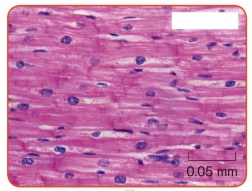 ​+បន្ទាប់មក​ឱ្យសិស្ស​សង្កេត​មើល​​​សារពាង្គកាយមនុស្ស- តើសារពាង្គកាយមនុស្សមាន សរីរាង្គ​អ្វីខ្លះ?+សារពាង្គកាយមនុស្សផ្គុំឡើងពី​សរីរាង្គផ្សេងៗគ្នាដូចនេះ+ឱ្យសិស្សសាកល្បងគូររូបភាពកោសិកា​​ផ្សេងៗ   រួចឱ្យសិស្សយកឡើងបិទលើក្តារខៀន+ កោសិកាឈាមក្រហម រូបរាង  និង ទំហំ+ កោសិកាណឺរ៉ូនរូបរាង​ និងទំហំ+ កោសិកាអូវុលរូបរាង និងទំហំ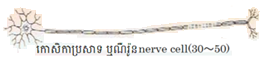 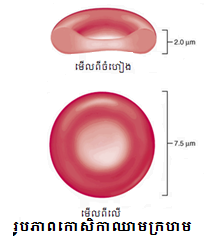 +ដើម្បីផ្ទៀងផ្ទាត់ការទស្សន៍ទាយ​​​របស់ប្អូនត្រឹមត្រូវឬអត់ តើយើងត្រូវ​ធ្វើដូចម្តេច?+ដើម្បីពិសោធន៍នេះបានត្រូវការ​សម្ភារអ្វីខ្លះ? ធ្វើដូចម្តេច?(ករណីសាលាគ្មានមីក្រូទស្សន៍)យើងប្រើផ្ទាំងរូបភាព+បិទផ្ទាំងរូបភាព រួចឱ្យសិស្ស​ផ្ទៀង​ផ្ទាត់​រូបភាព ដែលគេបាន​គូរ​ទៅនឹងផ្ទាំង​រូបភាពឱ្យសិស្សពណ៌នាពីរូបរាង ឬទំហំកោសិកានីមួយៗ+ឱ្យសិស្សសន្និដ្ឋាន៖  តាមរយៈលទ្ធផល​​ខាងលើ  អ្នកសង្កេតឃើញ​អ្វីខ្លះទាក់ទង​ទៅ​នឹងរូបរាង និងទំហំ​កោសិកា។ ​តើសរីរាង្គផ្សេងៗក្នុងសារពាង្គ​កាយបង្កឡើងពីកោសិកាដូចគ្នាដែរឬទេ?រូបផ្គុំសារពាង្គកាយមនុស្ស1- កោសិកា 1-1-រូបរាង​ 1-2-ទំហំ​ ១. សំណួរគន្លឹះ២. សម្មតិកម្ម៣. សកម្មភាព / ពិសោធន៍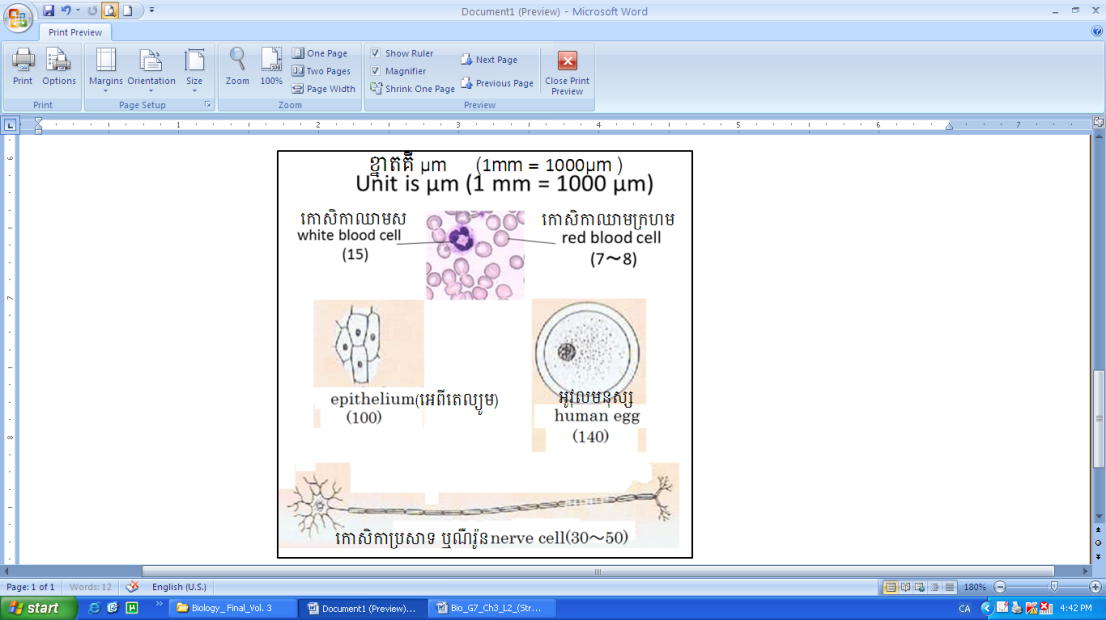 ៤. លទ្ធផលកោសិកាឈាមក្រហមមានរាងដូចកូនថាស មានទំហំពី7-8  mកោសិកាប្រសាទណឺរ៉ូនមានរូប​រាង​វែង  និងមានទំហំ​​  30-50 mកោសិកាអូវុលរបស់មនុស្សមាន​រាង​មូល ទំហំប្រហែល140 m ៥. សេចក្តីសន្និដ្ឋាន​   តាមលទ្ធផលខាងលើ  កោសិកា​មានរូបរាង  និងទំហំខុសៗគ្នា។ ដូចនេះ សារពាង្គកាយផ្គុំឡើងពី​     សរី​រាង្គ​ផ្សេងគ្នា សរីរាង្គទាំង​នោះ​ក៏បង្កឡើងពី​កោសិកាមិនដូចគ្នា​​   ដែរ។​ (សិស្សពិភាក្សាគ្នាជាមុនសិន)+ កោសិកាបេះដូង-កោសិកា-………………-សារពាង្គកាយមនុស្សមាន ក្បាល  ដងខ្លួន អវៈយវៈ-សារពាង្គកាយមនុស្សមាន ស្បែក សាច់  ឆ្អឺង  សក់ ………សិស្ស​ព្យាយាម​ឆ្លើយ​ ខ្លះថា- ​បង្កឡើងពីកោសិកា​ដូចគ្នា- ​បង្កឡើងពីកោសិកាខុសគ្នា(សិស្សត្រូវពន្យល់គំនិតរបស់គេ)- សិស្សព្យាយាមគូររូបភាព​កោសិកា​ទៅតាម​អ្វីដែលពួកគេធ្លាប់ស្គាល់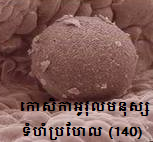 - ធ្វើពិសោធន៍-សិស្សរៀបរាប់សម្ភារៈ និងរបៀបធ្វើ- សិស្សផ្ទៀងផ្ទាត់ និងគូររូបភាព​កោសិកានីមួយៗ-សិស្សពណ៌នា-សិស្សទាញសេចក្តីសន្និដ្ឋានតាមលទ្ធផលខាងលើ  កោសិកា​មានរូបរាង  និងទំហំខុសៗគ្នា  ជំហានទី៤ពង្រឹងពុទ្ធិ (៤​៥នាទី)ជំហានទី៤ពង្រឹងពុទ្ធិ (៤​៥នាទី)ជំហានទី៤ពង្រឹងពុទ្ធិ (៤​៥នាទី)+បិទតារាងឱ្យសិស្សឡើង បំពេញ ឈ្មោះ រូបរាង និងទំហំ របស់កោសិកាតារាង- សិស្សឡើងបំពេញ(សិស្សប្រើក្ដារឆ្នួន)ជំហានទី៥ កិច្ចការផ្ទះ(២​៣នាទី)ជំហានទី៥ កិច្ចការផ្ទះ(២​៣នាទី)ជំហានទី៥ កិច្ចការផ្ទះ(២​៣នាទី)+ ពេលប្អូនត្រឡប់ទៅផ្ទះវិញ សូម​គូររូបភាពពីកោសិកាបន្ថែម- សិស្សស្តាប់